
Bitte schicken Sie dieses Formular zurück an: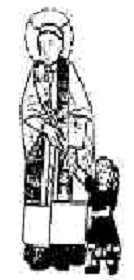 St. Vinzentiushaus MurgKellerhof 179730 MurgSehr geehrte Damen und Herren, wir empfehlen Ihnen frühzeitig, sowohl die Möglichkeit einer Heimaufnahme zu besprechen, als auch die konkrete Anfrage für einen Platz zu stellen. Eine Kurzzeitpflege kann Ihnen bei Ihrer Entscheidung helfen, wir beraten Sie bei Interesse. Bei der Vergabe eines Zimmers berücksichtigen wir die Reihenfolge der Anmeldung sowie Wohnortnähe und ggf. die Mitgliedschaft im St. Vinzentiusverein Murg e.V.Interessent für einen Heimplatz:Anrede	(  ) Frau            	(  ) Herr		(  )			Nachname	…………………..............…		Vorname		Geburtsdatum		Wohnort		(  ) Kurzzeitpflege von 		bis 	(  ) ich habe eine konkrete Anfrage und benötige baldmöglichst einen Platz in der vollstationären Pflege.(  ) ich benötige derzeit noch keinen Platz, bitte setzen Sie mich unverbindlich auf die Warteliste. Um einschätzen zu können welcher Wohnbereich passend ist, bitten wir um ergänzende Informationen, z.B. Mobilität, Demenz, besonderes Verhalten, besonderer Pflegebedarf, etc.:(  ) Einzelzimmer          (  ) Doppelzimmer		(  ) Pflegegrad 		(  ) beantragt am	Kontakt: 	(   ) Selbstanmeldung   	(  ) gesetzlicher Betreuer	(  ) Bezugsperson:	Nachname	 		Vorname		Straße	…………………..............…		PLZ, Ort		Telefon			Handy		E-Mail		Datum  			Unterschrift		Wir weisen gemäß § 33 Bundesdatenschutzgesetz darauf hin, dass die in diesem Formular erhobenen Daten in automatisierten Dateien gespeichert, verarbeitet und genutzt werden. Ihre Daten werden nicht an Dritte weitergegeben. Sie haben das Recht, diese Daten einzusehen, ändern und löschen zu lassen.Prüfberichte können Sie jederzeit auch vor Vortragsabschluss einsehen. In diesem Formular wird zur besseren Lesbarkeit die männliche Form stellvertretend für alle Geschlechter verwendet. Bitte geben Sie uns Bescheid, wenn Sie den Platz nicht mehr benötigen.